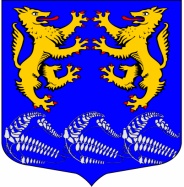 СОВЕТ ДЕПУТАТОВМУНИЦИПАЛЬНОГО ОБРАЗОВАНИЯ«ЛЕСКОЛОВСКОЕ СЕЛЬСКОЕ ПОСЕЛЕНИЕ»ВСЕВОЛОЖСКОГО МУНИЦИПАЛЬНОГО РАЙОНАЛЕНИНГРАДСКОЙ ОБЛАСТИЧЕТВЕРТОГО СОЗЫВА                                                                    РЕШЕНИЕ«07» сентября 2022 г.                                                                                   № 27дер. Верхние ОселькиО внесении изменений в решение совета депутатовот 18.06.2013 №20 «Утверждение Положения о присвоении почетного звания «Почетный житель»  муниципального образования«Лесколовское сельское поселение»В целях определения порядка присвоения звания «Почетный житель» муниципального образования «Лесколовское сельское поселение» совет депутатов муниципального образования «Лесколовское сельское поселение» Всеволожского муниципального района Ленинградской области принял РЕШЕНИЕ:    1.Внести в решение совета депутатов муниципального образования «Лесколовское сельское поселение» от 18.06.2013 № 20 « Утверждение  Положения о присвоении почетного звания  «Почетный житель» муниципального образования «Лесколовское сельское поселение» (далее – Решение) следующие изменения: 1.1.В подпункте 2.4. пункта 2 Положения о присвоении почетного звания  «Почетный житель» муниципального образования «Лесколовское сельское поселение»  (Приложение к Решению) слова «В срок до 1 сентября …» заменить словами «В срок до 1 августа…».1.2.Пункт 3  Положения о присвоении почетного звания  «Почетный житель» муниципального образования «Лесколовское сельское поселение»  (Приложение к Решению) изложить в следующей редакции:« 3. Атрибуты лиц, удостоенных почетного звания «Почетный житель»3.1. Лицам, удостоенным звания "Почетный житель» муниципального образования  «Лесколовское сельское поселение» вручается:     - Свидетельство о присвоении звания (приложение N 1);     - удостоверение (приложение N 2);     - нагрудный знак (приложение N 3). 3.2. Свидетельство и удостоверение «Почетного жителя» подписываются главой муниципального образования.3.3. Атрибуты Почетного жителя вручаются лицу, удостоенного этого почетного звания, главой муниципального образования и (или) главой администрации на торжественном мероприятии, посвященном празднованию Дня  Лесколовского поселения.   Почетный житель награждается ценным подарком.3.4. Нагрудный   знак   "Почетный  житель» муниципального образования  «Лесколовское сельское поселение»    надевается  в  торжественных  случаях   и   на официальных мероприятиях. Нагрудный знак носится на левой  стороне  груди.3.5. При присвоении звания "Почетный житель» муниципального образования «Лесколовское сельское поселение» фамилия лица, удостоенного этого звания, и его заслуги заносятся в "Книгу почета", которая хранится в администрации муниципального образования " Лесколовское сельское поселение»   Всеволожского муниципального района Ленинградской области.3.6. Фотографии граждан, удостоенных звания «Почетный житель», размещаются в администрации поселения, в здании МКУ «Лесколовский дом культуры», в общественных организациях. 3.7. Лица, удостоенные почетного звания "Почетный житель", должны бережно относиться к врученным атрибутам. В случае утраты  свидетельства и  удостоверения к нему в результате пожара, стихийного бедствия либо при других обстоятельствах, когда не было возможности предотвратить их утрату, по заключению комиссии может быть выдан дубликат  свидетельства, а также дубликат удостоверения к нему взамен утраченного».1.3 Подпункт 4.1. пункта 4 Положения о присвоении почетного звания  «Почетный житель» муниципального образования «Лесколовское сельское поселение»  (Приложение к Решению) дополнить следующим абзацем:«- почетный житель муниципального образования включается  в  спискиприглашенных  на   официальные   мероприятия  поселения,   связанные   спразднованием знаменательных дат и торжественных событий».1.4.Подпункт 5.2. пункта 5 Положения о присвоении почетного звания  «Почетный житель» муниципального образования «Лесколовское сельское поселение»  (Приложение к Решению) изложить в следующей редакции:«5.2. Свидетельство и удостоверение, принадлежащее лицу, лишенному звания "Почетный житель» муниципального образования «Лесколовское сельское поселение»,  подлежат   возврату   в администрацию муниципального образования  «Лесколовское сельское поселение» Всеволожского  муниципального района Ленинградской области».1.5. Положение о присвоении почетного звания  «Почетный житель» муниципального образования «Лесколовское сельское поселение»  (Приложение к Решению) дополнить приложением №3.    2. Опубликовать настоящее решение в газете «Лесколовские вести» и разместить на официальном сайте муниципального образования лесколовское.рф.    3. Настоящее решение вступает в силу со дня его официального опубликования.    4.   Контроль за исполнением настоящего решения возложить на постоянную комиссию по законности, правопорядку, общественной безопасности и гласности, вопросам местного самоуправления.Глава муниципального образования                                                А.Л. МихеевПриложение № 3 к Положению утвержденномурешением совета депутатов  МО«Лесколовское сельское поселение»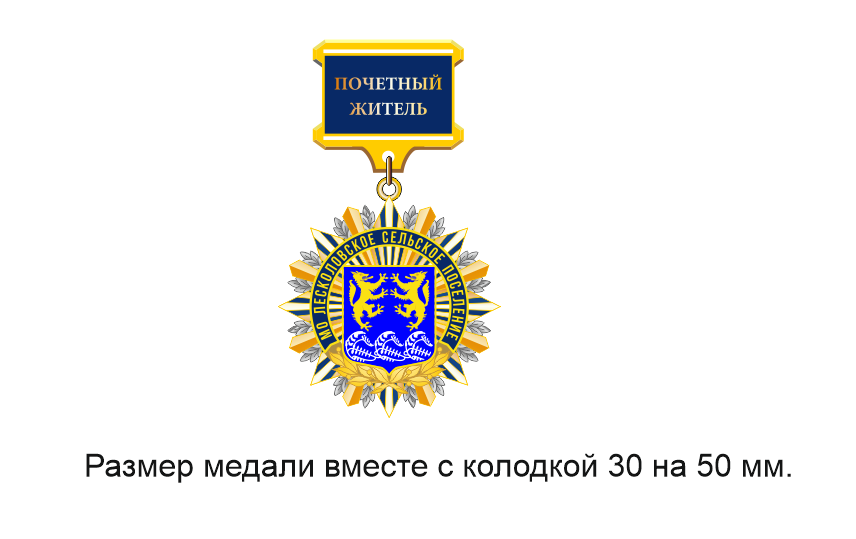 от 18.06.2013 №20ОПИСАНИЕ НАГРУДНОГО ЗНАКА«ПОЧЕТНЫЙ ЖИТЕЛЬ» МУНИЦИПАЛЬНОГО ОБРАЗОВАНИЯ «ЛЕСКОЛОВСКОЕ СЕЛЬСКОЕ ПОСЕЛЕНИЕ»        Нагрудный знак   "Почетный   житель»   муниципального   образования    «Лесколовское сельское поселение»  представляет  собой  сборный  медальон  на  прямоугольной колодке с надписью в две строки "ПОЧЕТНЫЙ  ЖИТЕЛЬ".  Сборный  медальон (далее  -  знак)  изготавливается  из   металла цветом золотистый глянец, представляет собой двух уровневый сборный медальон 29,3 мм  х 32,4 мм на медальной колодке 20мм х 17.6 мм.     Первый  уровень:  Размер:  29.3  мм  х  32.4  мм,  с двусторонним покрытием под золото и рельефным  объемным  декором. Между штралами и лучами расположены растительные элементы,  покрытые  серебристым анодированием.     Второй уровень: Размер: 21.1 мм х 22 мм,  на   лицевой   поверхности      сверху   по   кругу расположена надпись "МО ЛЕСКОЛОВСКОЕ СЕЛЬСКОЕ ПОСЕЛЕНИЕ", снизу помещено золотое рельефное изображение лавровой ветви. В центре расположен герб муниципального образования Лесколовского сельского поселения.     Медальон  при  помощи  ушка  и  кольца  соединяется  с  медальнойколодкой. Размер  20мм х 17.6 мм, цвет колодки золотистый, с двумя прорезными  отверстиями, имитирующие  монтажные  прорези  для  ленты.  На   лицевой   плоскости медальной колодки верховая надпись "Почетный житель".  Лицевая плоскость  проложена  прозрачной ювелирной эмалью темно- синего цвета.     Медальная колодка на оборотной стороне  имеет  крепление в виде английской  булавки.     Коробка для знака изготовлена из пластика размером 60 мм х 60 мм с подушечкой для медали.